Почему моя пенсия не увеличилась после индексацииПочему моя пенсия не увеличилась после индексации? - Такие вопросы стали поступать в Отделение ПФР после индексации страховых пенсий, проведенной с 1 января 2021 года.Дело в том, что пенсия работающих пенсионеров индексируется, но выплачивается без учета индексации.В Личном кабинете работающих пенсионеров отображаются сведения о выплачиваемой в период работы пенсии (без учета индексации) и о начисленной пенсии, которую пенсионер будет получать после прекращения трудовой деятельности (с учетом индексации).После прекращения трудовой деятельности до получения пенсии с индексацией должно пройти три месяца - этот срок необходим для получения сведений от работодателей и обработки данных. Но и за это время надбавка будет выплачена.Увидеть размер своей пенсии, которая выплачивается в период работы, и размер с учетом индексации можно в Личном кабинете на сайте ПФР. Для этого необходимо: - зайти на сайт ПФР; - войти в раздел «Личный кабинет»; - нажать «Вход» и вести пароль от портала госуслуг; - в списке сервисов выбрать раздел «Пенсии» и нажать «Получить информацию о пенсионном обеспечении».По закону, в России пенсии и социальные выплаты индексируются:- 1 января - страховые;- 1 февраля – социальные выплаты- 1 апреля социальные пенсии;- 1 августа - корректируются пенсии работающих пенсионеров.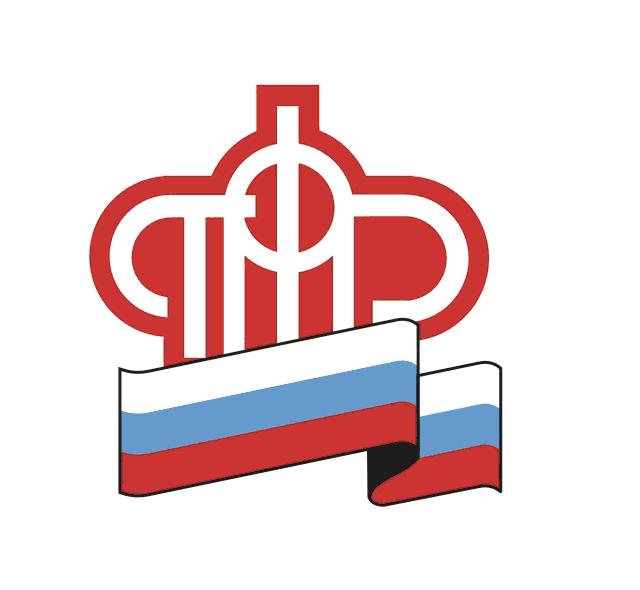 